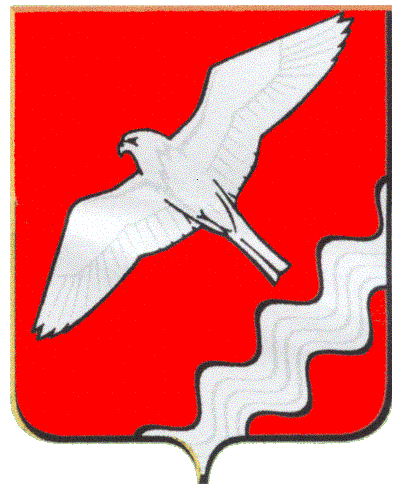            АДМИНИСТРАЦИЯ МУНИЦИПАЛЬНОГО ОБРАЗОВАНИЯ                             КРАСНОУФИМСКИЙ ОКРУГПОСТАНОВЛЕНИЕот  07.08.2019 № 570г. КрасноуфимскВ целях реализации Стратегии государственной культурной политики на период до 2030 года, утвержденной распоряжением Правительства Российской Федерации от 29.02.2016 № 326-р, во исполнение плана мероприятий по реализации Стратегии государственной культурной политики на период до 2030 года, утвержденного распоряжением Правительства Российской Федерации от 01.12.2016 № 2563-р, руководствуясь  ст. 26, 31 Устава 
МО Красноуфимский округ П О С Т А Н О В Л Я Ю:Утвердить план мероприятий по реализации в 2019-2024 годах Стратегии государственной культурной политики на период до 2030 года в Муниципальном образовании Красноуфимский округ (приложение 1).Разместить настоящее постановление на сайте МО Красноуфимский округ.3. Контроль за исполнением настоящего постановления возложить на заместителя главы Администрации Муниципального образования Красноуфимский округ по социальным вопросам Р. В. Родионова. И.о. главы Муниципального образованияКрасноуфимский	округ								Д.А. Петухов План мероприятий по реализации  в 2019-2024 годах Стратегии государственной культурной политики на период до 2030 года в Муниципальном образовании Красноуфимский округ(наименование муниципального образования)Об  утверждении плана мероприятий по реализации в 2019-2024 годах Стратегии государственной культурной политики на период до 2030 года в  Муниципальном образовании  Красноуфимский округприложение 1к постановлению Администрации МО Красноуфимский округ «Об  утверждении плана мероприятий по реализации в 2019-2024 годах Стратегии государственной культурной политики на период до 2030 года в  Муниципальном образовании Красноуфимский округ» от 07.08.2019 г. № 570№ п/п плана мероприятийНаименование мероприятияСрок исполненияИндикаторы (количественные или качественные) для контроля исполнения мероприятияОтветственные исполнители123455I. Сохранение единого культурного пространстваI. Сохранение единого культурного пространстваI. Сохранение единого культурного пространстваI. Сохранение единого культурного пространстваI. Сохранение единого культурного пространства1.Приведение документов стратегического планирования в соответствие с Основами государственной культурной политики и Стратегией государственной культурной политики на период до 2030 года:внесение изменений в муниципальные программы:          1. «Социальная поддержка и благополучие населения МО Красноуфимский округ до 2024 года»; 2. «Развитие культуры в Муниципальном образовании  Красноуфимский округ до 2024 года»; 3«Развитие системы образования в МО Красноуфимский округ до 2024 года»;4.«Реализация молодежной политики и патриотического воспитания граждан в МО Красноуфимский округ на 2019-2024 годы».2019–2024 годы Количество отраслевых документовАдминистрация МО Красноуфимский округ,Отдел культуры и туризма Администрации МО Красноуфимский округ, МОУО МО Красноуфимский округ.Администрация МО Красноуфимский округ,Отдел культуры и туризма Администрации МО Красноуфимский округ, МОУО МО Красноуфимский округ.2.Содействие проведению торжественных мероприятий, приуроченных к государственным праздникам, дням воинской славы, юбилейным и памятным датам в истории народов России (День разгрома  фашистских  войск в Сталинградской битве- 2 февраля,День памяти юного героя – антифашиста - 8 февраля,День памяти о россиянах, исполнявших служебный долг за пределами Отечества- 15 февраля,  День защитников Отечества - 23 февраля, День воссоединения Крыма и России - 18 марта, День космонавтики- 12 апреля, День участников ликвидации последствий радиационных аварий и катастроф и памяти жертв этих аварий и катастроф- 26 апреля, Праздник Весны и Труда  - 1 мая,День Победы - 9 мая, Международный День защиты детей-1 июня,День партизан и подпольщиков 29 июня, День России - 12 июня, День памяти и скорби-22 июня,  День памяти о российских воинов, погибших в Первой мировой войне 1914-1918 годов-1 августа,День окончания Второй мировой войны (1945 год) -2 сентября,День солидарности в борьбе с терроризмом - 3 сентября, День памяти о погибших в годы Гражданской войны в России, День Октябрьской революции 1917 года  - 7 ноября,День народного единства -4 ноября, День неизвестного солдата -3 декабря,День Героев Отечества-9 декабря, День Конституции Российской Федерации- 12 декабря.2019–2024 годыколичество мероприятийОтдел культуры и туризма Администрации МО Красноуфимский округ, МОУО МО Красноуфимский округ, совет ветеранов, Комитет по физической культуре, спорту и молодежной политике(КФКС и МП),Муниципальное бюджетное учреждение культуры «Центр по культуре народному творчеству и библиотечному обслуживанию» (МБУК «ЦКНТ и БО»)Отдел культуры и туризма Администрации МО Красноуфимский округ, МОУО МО Красноуфимский округ, совет ветеранов, Комитет по физической культуре, спорту и молодежной политике(КФКС и МП),Муниципальное бюджетное учреждение культуры «Центр по культуре народному творчеству и библиотечному обслуживанию» (МБУК «ЦКНТ и БО»)II. Активизация культурного потенциала территорий и сглаживание региональных диспропорцийII. Активизация культурного потенциала территорий и сглаживание региональных диспропорцийII. Активизация культурного потенциала территорий и сглаживание региональных диспропорцийII. Активизация культурного потенциала территорий и сглаживание региональных диспропорцийII. Активизация культурного потенциала территорий и сглаживание региональных диспропорцийII. Активизация культурного потенциала территорий и сглаживание региональных диспропорцийII. Активизация культурного потенциала территорий и сглаживание региональных диспропорций3.Доведение средней заработной платы работников учреждений культуры до средней заработной платы в Свердловской области2019–2024 годыдостижение соотношения средней заработной платы работников учреждений культуры к средней заработной плате в Свердловской области в соответствии с планом мероприятий («дорожной картой») «Изменения в отраслях социальной сферы, направленные на повышение эффективности сферы культуры в Свердловской области».Администрация МО Красноуфимский округ,Отдел культуры и туризма Администрации МО Красноуфимский округ, МБУК «ЦКНТ и БО».Администрация МО Красноуфимский округ,Отдел культуры и туризма Администрации МО Красноуфимский округ, МБУК «ЦКНТ и БО».4.Проведение всероссийских акций, направленных на популяризацию культуры и повышение доступности культурных благ («Библионочь», День тотального чтения, День искусства, День кино,  День славянской письменности и культуры - 24 мая, День русского языка – Пушкинский день России -6 июня, День Крещения Руси-28 июля,  день музеев  и др.)2019–2024 годыколичество мероприятийОтдел культуры и туризма Администрации МО Красноуфимский округ, МБУК «ЦКНТ и БО».Отдел культуры и туризма Администрации МО Красноуфимский округ, МБУК «ЦКНТ и БО».5.Обеспечение условий доступности культурных благ для инвалидов и лиц с ограниченными возможностями здоровья 2019–2024 годыколичество мероприятий, направленных на обеспечение условий доступности культурных благ для инвалидов и лиц с ограниченными возможностями здоровья Администрация МО Красноуфимский округ,Отдел культуры и туризма Администрации МО Красноуфимский округ, МБУК «ЦКНТ и БО».Администрация МО Красноуфимский округ,Отдел культуры и туризма Администрации МО Красноуфимский округ, МБУК «ЦКНТ и БО».III. Повышение роли институтов гражданского общества как субъектов культурной политикиIII. Повышение роли институтов гражданского общества как субъектов культурной политикиIII. Повышение роли институтов гражданского общества как субъектов культурной политикиIII. Повышение роли институтов гражданского общества как субъектов культурной политикиIII. Повышение роли институтов гражданского общества как субъектов культурной политики6.Обеспечение доступности интернет-сайтов учреждений культуры для инвалидов2019–2024 годыДоля адаптированных интернет-сайтов в общем числе интернет-сайтовОтдел культуры и туризма Администрации МО Красноуфимский округ, МБУК «ЦКНТ и БО».Отдел культуры и туризма Администрации МО Красноуфимский округ, МБУК «ЦКНТ и БО».IV. Повышение социального статуса семьи как общегражданского института, обеспечивающего воспитание и передачу от поколения к поколению традиционных для российской цивилизации ценностей и нормIV. Повышение социального статуса семьи как общегражданского института, обеспечивающего воспитание и передачу от поколения к поколению традиционных для российской цивилизации ценностей и нормIV. Повышение социального статуса семьи как общегражданского института, обеспечивающего воспитание и передачу от поколения к поколению традиционных для российской цивилизации ценностей и нормIV. Повышение социального статуса семьи как общегражданского института, обеспечивающего воспитание и передачу от поколения к поколению традиционных для российской цивилизации ценностей и нормIV. Повышение социального статуса семьи как общегражданского института, обеспечивающего воспитание и передачу от поколения к поколению традиционных для российской цивилизации ценностей и норм7.Реализация акций, проектов и программ, ориентированных на стимулирование семейного посещения  учреждений культуры (в том числе проведение акций «Всей семьей в библиотеку» и др.)2019–2024 годыувеличение количества просветительских проектов и посетителей учреждений культурыОтдел культуры и туризма Администрации МО Красноуфимский округ, МБУК «ЦКНТ и БО».Отдел культуры и туризма Администрации МО Красноуфимский округ, МБУК «ЦКНТ и БО».8.Поддержка конкурсов, мероприятий, направленных на формирование стимулов для семейного творчества Всероссийский День семьи, любви и верности- 8 июля,День матери,Участие в областном конкурсе «Семья года»,Праздники улиц, праздник двора в населенных пунктах,День села, день деревни и т.д. Национальные праздники татарской культуры ( Сабантуй), марийской культуры (Ага Пайрэм), русской культуры (Широкая масленица)2019–2024 годыколичество реализованных проектовАдминистрация МО Красноуфимский округ,Отдел культуры и туризма Администрации МО Красноуфимский округ, МБУК «ЦКНТ и БО».Администрация МО Красноуфимский округ,Отдел культуры и туризма Администрации МО Красноуфимский округ, МБУК «ЦКНТ и БО».V. Содействие формированию гармонично развитой личности, способной к активному участию в реализации государственной культурной политикиV. Содействие формированию гармонично развитой личности, способной к активному участию в реализации государственной культурной политикиV. Содействие формированию гармонично развитой личности, способной к активному участию в реализации государственной культурной политикиV. Содействие формированию гармонично развитой личности, способной к активному участию в реализации государственной культурной политикиV. Содействие формированию гармонично развитой личности, способной к активному участию в реализации государственной культурной политики9.Формирование условий и осуществление мер, направленных на увеличение количества детей, вовлеченных в творческие мероприятия и детские школы искусств, поддержку одаренных детей и молодежи 2019–2024 годыувеличение количества детей, привлекаемых к участию в творческих мероприятияхОтдел культуры и туризма Администрации МО Красноуфимский округ, МОУО МО Красноуфимский округ, РДШИ.Отдел культуры и туризма Администрации МО Красноуфимский округ, МОУО МО Красноуфимский округ, РДШИ.10.Реализация просветительских, образовательных, выставочных проектов патриотической направленности, реализуемых на базе  общедоступных библиотек,  образовательных учреждений и учреждений культуры 2019–2024 годыувеличение количества участниковОтдел культуры и туризма Администрации МО Красноуфимский округ, МОУО МО Красноуфимский округ, районный совет ветеранов. Отдел культуры и туризма Администрации МО Красноуфимский округ, МОУО МО Красноуфимский округ, районный совет ветеранов. 11.Мероприятия, направленные на повышение уважения граждан к символам РоссииВручение паспортов юным гражданам РоссииТоржественные мероприятия, посвященные дню Государственного флага России  -22 августа. 2019–2024 годыпроведение мероприятий (информационные акции, фестивали, семинары, торжественные вечера, конкурсы)Отдел культуры и туризма Администрации МО Красноуфимский округ, МОУО МО Красноуфимский округ, МБУК «ЦКНТ и БО».Отдел культуры и туризма Администрации МО Красноуфимский округ, МОУО МО Красноуфимский округ, МБУК «ЦКНТ и БО».12.Мероприятия, направленные на военно-патриотическое воспитание граждан(День призывника, Оборонно-спортивный лагерь, Месячник защитников отечества, районная игра «Зарница», «Тропа безопасности»  и др.)2019–2024 годыколичество мероприятий Отдел культуры и туризма Администрации МО Красноуфимский округ, МОУО МО Красноуфимский округ, КФКС и МП, районный совет ветеранов.Отдел культуры и туризма Администрации МО Красноуфимский округ, МОУО МО Красноуфимский округ, КФКС и МП, районный совет ветеранов.VI. Сохранение культурного наследия и создание условий для развития культурыVI. Сохранение культурного наследия и создание условий для развития культурыVI. Сохранение культурного наследия и создание условий для развития культурыVI. Сохранение культурного наследия и создание условий для развития культурыVI. Сохранение культурного наследия и создание условий для развития культуры13.Популяризация культурного наследия (использование интерактивных ресурсов, информационно-телекоммуникационной сети «Интернет»)2019–2024 годыКоличество мероприятийМБУК «ЦКНТ и БО»МБУК «ЦКНТ и БО»14.Развитие федеральной государственной информационной системы «Национальная электронная библиотека»2019–2024 годыколичество общедоступных библиотек, подключенных к информационно-телекоммуникационной сети «Интернет» в общем количестве библиотек Администрация МО Красноуфимский округ,Отдел культуры и туризма Администрации МО Красноуфимский округ, МБУК «ЦКНТ и БО».Администрация МО Красноуфимский округ,Отдел культуры и туризма Администрации МО Красноуфимский округ, МБУК «ЦКНТ и БО».15.Поддержка и модернизация деятельности библиотек, включая создание электронных каталогов и библиотек2019–2024 годыДоля общедоступных библиотек, подключенных к сети «Интернет», в общем количестве библиотекАдминистрация МО Красноуфимский округ,Отдел культуры и туризма Администрации МО Красноуфимский округ, МБУК «ЦКНТ и БО».Администрация МО Красноуфимский округ,Отдел культуры и туризма Администрации МО Красноуфимский округ, МБУК «ЦКНТ и БО».VII. Контрольные и организационные мероприятияVII. Контрольные и организационные мероприятияVII. Контрольные и организационные мероприятияVII. Контрольные и организационные мероприятияVII. Контрольные и организационные мероприятия16.Внесение изменений в муниципальные документы стратегического планирования с учетом социальной, культурной, экономической специфики региона с целью обеспечения их соответствия Основам государственной культурной политики и Стратегии государственной культурной политики на период до 2030 годапо мере необходимостиКоличество внесенных измененийАдминистрация МО Красноуфимский округ,Отдел культуры и туризма Администрации МО Красноуфимский округ, МОУО МО Красноуфимский округ,КФКС и МП.Администрация МО Красноуфимский округ,Отдел культуры и туризма Администрации МО Красноуфимский округ, МОУО МО Красноуфимский округ,КФКС и МП.17.Рассмотрение вопросов реализации Стратегии государственной культурной политики на период до 2030 года по отдельному плануКоличество совещанийАдминистрация МО Красноуфимский округ, отдел культуры и туризма Администрации МО Красноуфимский округ, МОУО МО Красноуфимский округ,КФКС и МП.Администрация МО Красноуфимский округ, отдел культуры и туризма Администрации МО Красноуфимский округ, МОУО МО Красноуфимский округ,КФКС и МП.